وزارة التعليم العالي والبحث العلمي 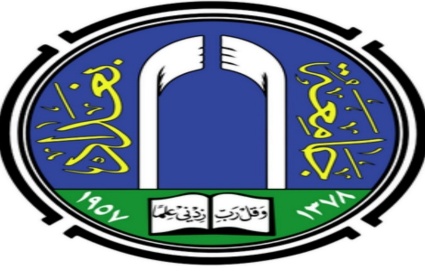           جامعة بغداد كلية التربية البدنية وعلوم الرياضه للبنات  دراسة مقارنة في الإنتباه الانتقائي البصري بين الطالبات ذوات التحصيل                  الدراسي الضعيف والجيد بالكرة الطائرة                            بحث تقدمت به الطالبة                           علياء علي حسن علي   لنيل درجه البكالوريوس في كلية التربية البدنية وعلوم الرياضه للبنات                                    بأشراف                                أ.د لمى سمير ١٤٤٢ه                                                                 ٢٠٢١م             بسم الله الرحمن الرحيم     وأنزل الله عليك الكتاب والحكمة                 وعلمك ما لم تكن تعلم                وكان فضل الله عليك                      عظيمآ                                  صدق الله العظيم                               سورة النساء (أية ١١٢)                                    الاهداء              إلى نور الله في ظلمات الأرض    ............سيدنا                      وحبيبنا محمد (ص)      إلى من كل ضحوا بكل شيء من أجلنا..........أمي وأبي   إلى سندنا وعزوتنا في هذه الحياة.......... أخوتي وأخواتي         إلى كل من علمني حرفآ ....تقديرآ واحترامآ                  أهدي ثمرة جهدي المتواضع                                                       الباحثة                                                    علياء علي                     بسم الله الرحمن الرحيم                          شكر وأمتنانأول المشكور هو الله عز وجل ، الحمدلله رب العالمين والصلاة والسلام على  أشرف المرسلين محمد  الصادق الأمين وعلى آله الطيبين الطاهرين  وصحبه الغر الميامين .ثم   أشكر والداي على كل مجهوداتهم منذ ولادتي الى هذه اللحظاتوأشكر على وجه الخصوص أساتذتي ومشرفتي الدكتورة الفاضلة (لمى سمير) لتوجيهاتها القيمة ومتابعتها المتواصلة لخطوات البحث وعلى دعمها المتواصل لي وأبداء الرأي والتوجيهات القيمة والسديدة خلال مدة إشرافها  على هذا البحث .وأن أتقدم بوافر الشكر والامتنان لعمادة كلية التربية البدنية وعلوم الرياضه للبنات المتمثلة بالأستاذة الدكتورة بشرى كاظم عبد الرضا       وبكل الود اقدم شكري لزملاء الدراسة جميعاوأخر دعوانا أن الحمد لله رب العالمين عليه توكلت واليه انيب أنه                      نعم المولى ونعم النصير                   والله ولي التوفيق                                                    الباحثة : علياء                        ملخص البحث عنوان البحث ((دراسة مقارنة في الإنتباه الانتقائي البصري بين الطالبات ذوات    التحصيل الدراسي الضعيف والجيد بالكرة الطائرة ))الباحثة: علياء علي حسن علي                                بأشراف أ.د لمى سمير ١٤٤٢ه                                                                ٢٠٢١ممن ابرز سمات عصرنا الحاضر التقدم العلمي والتكنولوجي الذي أحرزه  العالم خلال القرن المنصرم وتأثير هذا التقدم في نشاطات المجتمع بشكل مباشر وغير مباشر ومن خلال الاطلاع على المصادر والمقابلات الشخصية للأساتذة في مجال التعلم  تبين ان هناك تباين في درجات المتعلمات بالرغم مما تقوم به مدرسة المادة من جهود مبذولة بسبب قلة استعمال الوسائل التي تجعل المتعلم محورا فعالا في العملية التعليمية من خلال تفعيل عملياته العقلية وتوظيفها بالشكل الصحيح  ومن أهداف البحث(التعرف على دراسة مقارنة في الإنتباه الانتقائي البصري بين طالبات ذوات التحصيل الدراسي الضعيف والجيد) اما فروض البحث هي أن هناك فروق ذات دلالة إحصائية بين الإنتباه الانتقائي والتفكير البصري لطالبات ذوات التحصيل الدراسي الضعيف والجيدواستخدمت الباحثة المنهج الوصفي بأسلوب المقارنات على عينة من طالبات المرحلة الرابعة في كلية التربية البدنية وعلوم الرياضه للبنات/جامعه بغداد والبالغ عددهن(  ١٠٦  ) طالبة من مجموع ( ٢٧ ) واستخدمت الباحثة أدوات لقياس متغيرات البحث (الأنتباه الانتقائي البصري- التحصيل الدراسي) ومن ثم سوف تقوم الباحثة بتحديد الطالبات الضعيفات والجيدات في الحصول على درجات السعي لأفراد عينة البحث من مدرسة المادة بعدها سيتم تطبق اختبار الإنتباه الانتقائي البصري لمعرفة الفروق بين ذوات التحصيل الدراسي الجيد والضعيف في الإنتباه الانتقائي البصري وبالتالي معرفة هل لهذا النوع من الإنتباه دور في التحصيل الدراسي                                 ثبت المحتويات                          الباب الأولالتعريف بالبحث  ١-١ مقدمة البحث وأهميته ١-٢ مشكلة البحث ١-٣ أهداف البحث ١-٤ فروض البحث ١-٥ مجالات البحث ١-٦ تحديد المصطلحات - التعريف بالبحث :1-1 مقدمة البحث واهميته:      يمتاز العصر الذي نعيش فيه بسرعة التغيير, والتجديد بما يتوافق مع ما يطرأ على المعرفة من اضافات وتغيرات في المجالات كافة ولاسيما العلمية التعليمية, لذا وجب علينا اختيار الافكار التي تسهم في تحقيق تعلم ذا مستوى عال للمتعلمين لذا اصبح التربويون يعتنون بالكيفية التي تهدف الى وضع صيغة مناسبة تربط بين اعداد المعلم ومحتوى المادة وخصائص المتعلم والبيئة التي يعيش فيها.    تؤدي العمليات العقلية لدى المتعلم دورا مهما في عملية التعلم, ويعد الانتباه احد العمليات العقلية التي لها تأثير مباشر في العملية التعليمية, لكونه اولى العمليات العقلية التي يمارسها العقل البشري على مدخلات عملية التعلم وتناول المعلومات, ومن غير الانتباه لا يمكن حدوث التعلم والافادة منه, وتطويره والتحكم فيه.    وهناك مكونات فرعية عدة للانتباه، ومنها الانتباه الانتقائي البصري الذي يعد اولى مكونات الانتباه ومن خلاله يعمل على انتقاء مثير معين من بين مثيرات عدة، وان الفرد لا يستطيع الانتباه الى كل ما يعرض حوله من مثيرات، اذ ينتبه الى بعضها ويغفل البعض الاخر، وذلك لان القدرات البصرية محدودة لاستيعاب جميع المثيرات لذا نحن بحاجة الى انتقاء المهم منها.    وتنتهي العملية التعليمية بحصيلة ما اكتسبه المتعلم من معلومات والتي تظهر من خلال تحصيله الدراسي والذي يظهر درجة المتعلم للمادة المتعلمة نظريا وعمليا وبالتالي معرفة مستوى المتعلم لجميع المهارات التي تعلمها بالكرة الطائرة.    ومن خلال ماتقدم ارتأت الباحثة اجراء دراسة للتعرف على اصحاب الانتباه الانتقائي البصري فضلا عن التعرف على المتعلمات ذوات التحصيل الدراسي الضعيف والجيد رغبتا من الباحثة في عمل مقارنة فيما بين لطالبات ذوات التحصيل الدراسي الضعيف والجيد ومعرفة ايهما يمتلك انتباه انتقائي بصري افضل للوصول بالعملية التعليمية نحو الافضل.١-2 مشكلة البحث:      من ابرز سمات عصرنا الحاضر التقدم العلمي والتكنلوجي الذي احرزه العالم خلال القرن المنصرم, وتأثير هذا التقدم في نشاطات المجتمع بشكل مباشر او غير مباشر, ومن خلال الاطلاع على المصادر والمقابلات الشخصية للأساتذة في مجال التعلم تبين ان هناك تباين في درجات المتعلمات بالرغم مما تقوم به مدرسة المادة من جهود مبذولة، وقد يكون من أسبابها هو تفعيل العمليات العقلية للمتعلم وتوظيفها بالشكل الصحيح, كذلك قلة الاهتمام بالجانب النظري, وعدم مراعاة الفروق الفردية بين الطالبات وكيفية ترميز المعلومات المقدمة لهن وتحويلها الى رموز في الدماغ على مختلف اشكال تقديم هذه المعلومات لتسهيل خزنها، كما ان قلة الاهتمام بالانتباه الانتقائي لدى المتعلمات اثناء الوحدات التعليمية قد يلعب دورا في عملية التعلم. لذا ارتأت الباحثة اجراء دراسة تحاول من خلالها معرفة درجة الطالبات في الانتباه الانتقائي والتحصيل الدراسي لبعض مهارات الكرة الطائرة ومن ثم اجراء مقارنة بين الطالبات ذوات التحصيل الضعيف والجيد في الانتباه الانتقائي محاولتا منا في تحديد المتغيرات ذات الصلة بالتحصيل الدراسي وبالعملية التعليمية عموما.١-٣ أهداف البحث التعرف على درجة (الانتباه الانتقائي البصري- التحصيل الدراسي) لدى عينة البحث.  التعرف على الفروق بين ذوات التحصيل الدراسي الضعيف والجيد في الانتباه الانتقائي البصري لدى عينة البحث.1-4 فرض البحث:هناك فروق ذات دلالة احصائية بين الطالبات ذوات التحصيل الدراسي الضعيف والجيد في الانتباه الانتقائي البصري.-5 مجالات البحث:1-5-1- المجال البشري: طالبات المرحلة الرابعة في كلية التربية البدنية وعلوم الرياضة للبنات-جامعة بغداد للعام الدراسي (2021-2020).1-5-2- المجال ألزماني: للمدة من  1 / 3 /2021  ولغاية   20/ 6 /20211-5-3- المجال المكاني: القاعات الدراسية لكلية التربية البدنية وعلوم الرياضة للبنات-جامعة بغداد1-6 تحديد المصطلحات :الانتباه الانتقائي البصري: هو عملية انتقاء المثير من بين المثيرات التي يستقبلها الانسان عن طريق حاسة البصر ثم الى دماغه ليفسرها عبر الاعصاب الدماغية المتخصصة حتى تقع ضمن ادراكه()                            الباب الثاني٢ – الدراسات النظرية والمشابهة ٢-١ الدراسات النظرية ٢-١-١ الأنتباه   ٢-١-١-١ مفهوم الإنتباه وكيفية حدوثه ٢-١-١-٢ محددات عملية الإنتباه ٢-١-١-٣ العوامل المؤثرة في الإنتباه٢-١-١-٤ أنواع الإنتباه ٢-١-١-٥ مظاهر الإنتباه ٢-١-١-٦ وظائف الإنتباه ٢-١-١-٧ العوامل المشتتة للانتباه ٢-١-١-٨ أساليب تطوير عملية الإنتباه في التعلم الحركي ٢-١-١-٩ قياس الإنتباه في المجال الرياضي ٢-١-١-١٠ أهميه الإنتباه في المجال الرياضي ٢-١-٢ الأنتباه الانتقائي البصري ٢-١-٢-١ مكونات الإنتباه الانتقائي البصري ٢-١-٢-٢ تجربة الإنتباه الانتقائي البصري ٢-١-٣ التحصيل الدراسي ٢-١-٣-١ العوامل المؤثرة في التحصيل الدراسي ٢-١-٣-٢ شروط التحصيل الدراسي ٢-٢ الدراسات المشابهة - الدراسات النظرية والمشابهة:2-1- الدراسات النظرية:2-1-1- الانتباه:٢-١-١-١- مفهوم الانتباه وكيفيه حدوثه:     الأنتباه: وهو تركيز الإحساس وانتباه الفرد في لحظه معينه لا يكون عادة الا في موضوع معين وهو لا يتوقف لكن ينتقل بصورة مستمرة وسرعه خاطفه. وان موضوع الإنتباه من الموضوعات الرئيسة فقد تنبه الفلاسفة والعلماء الى أهميته لكونه وسيله الفرد في الاتصال مع البيئة ،والانتباه تهيئة الحواس وتوجيهها نحو استقبال المثيرات المحيطة وهو أيضا عمليه انتقاء ايجابي لمثير أو أكثر بين المثيرات التي تتعرض لها حواس الإنسان (1).     أول هدف الانتباه هو التعرف على طبيعة المثيرات المتوافرة في النظام الحسي للفرد لتقرير أي المثيرات سيحصل لها ومعالجتها  فالأنسان يتعرض يوميا الى فالأنسان يتعرض يوميا الى الآلاف المثيرات الحسيه من خلال الحواس الخمس وثانيا يساعد الفرد في أن ينتقي المثيرات التي يريدها ويعزل المثيرات الأخرى وكأنها غير موجودة، وبذلك فأن عدد المثيرات التي يسمح لها بدخول نظام المعالجة لديه تجعل عميله الإدراك ممكنه وفعاله وتوفر الطاقة والجهد العقلي والجسدي لأن الإنسان يكلف كثيرا من الطاقة الجسدية والعقلية (2). 2-1-1-2- محددات عملية الانتباه:     ان محدودية قدرتنا الفردية العصبية وما يتجهز به الفرد من انظمة معالجة المعلومات تجعلنا غير قادرين على الاحاطة ومتابعة ذلك الكم الكبير من المثيرات من حولنا وتزداد المشكلة عند اطفال صعوبات التعلم نظرا لمحدودية انتباههم قياسا مع اقرانهم من الاطفال العاديين فيواجهون صعوبة في الانتباه لأكثر من مثيرين من نفس النوع عندما تحدث هذه المثيرات في زمن واحد وتلعب المحددات التالية دورا مهما في الانتباه والتي يمكن ايجازها بما يلي 1:اولاً : المحددات الخارجية للانتباه : حركة المثير (المنبه) : حيث تلعب الاشياء المتحركة دورا بارزا في جذب الانتباه فعرض المثيرات من خلال حركات ورسومات متحركة تزيد من جذب انتباه الفرد نحو ذلك المثير مما يجعله اكثر فاعلية ولعل ما نلاحظه اثناء مرورنا في الطرقات مثلا من مشاهد اعلانية حركية بألوان زاهية وخاصة في الليل مثالا على مقدار انجذاب الانتباه نحو ذلك المثير ان هذه الحركات من شانها ان تزيد من شدة انتباه الفرد لذلك المثير .شدة المنبه : يعتمد انتباه الفرد نحو مثير معين دون غيره من المنبهات الاخرى على مقدار قوة وشدة المثير فسطوع الضوء مثلا او قوة الرائحة المنبعثة تزيد من انتباه الفرد نحوها كلما ازدادت قوته وشدته .طبيعة المنبه : تختلف المنبهات باختلاف احساساتنا وقنوات ادراكنا فمن المنبهات ما هو سمعي ومنها ما هو بصري او لمسي او شمي فيختلف انتباه الفرد نحو هذه المثيرات باختلاف طبيعة ادراكها .حداثة المنبه : ان الاشياء الجديدة غير المألوفة سابقا في حياة الفرد تشد انتباهه اكثر من غيرها مما هو مألوف في حياته سابقا .تغير المنبه : المنبهات التي تمتاز بالتغير بدلا من الثبات مثل الحركة بدلا من الثبات والسرعة بدلا من البطء وتغير صورة المنبه وصوته كل ذلك من شانه ان يزيد من شدة انتباه الفرد نحو مثير ما دون غيره .مكان المنبه وحجمه : ان اختيار مكان المنبه والحجم الذي ينبغي ان يكون عليه يعد عاملا من عوامل شدة انتباه الفرد نحو ذلك المنبه , ان جعل الفكرة مثلا او العنوان المراد تعلمه في اعلى الصفحة وبحجم اكبر مغاير لما حوله من العوامل التي تزيد من شدة انتباه الفرد نحو ذلك المنبه تكرار او اعادة عرض المنبه : حيث يؤدي الى زيادة انتباه الفرد نحو ذلك المنبه ولكن ينبغي هنا التذكير ان لا يكون ذلك التكرار مدعاة للملل .ثانيا : المحددات الداخلية للانتباه : الدافعية : ان لدافعية الانسان ورغبته في التعلم دورا كبيرا وهاما في توجيه انتباه الفرد نحو المثيرات المراد تعلمها .تهيؤ الفرد واستعداده للانتباه : يعتمد انتباه الفرد على حجم استعداده لتلقي المثيرات دون غيرها من المثيرات الاخرى فاذا امتلك الاستعداد فانه متحفز للانخراط في هذه المهمة دون غيرها في حين ان الفرد الذي لا يملك ذلك الاستعداد فانه لن ينتبه نحو تلك المهمة لأنها ليست من صميم اهتماماته واستعداداته .اهتمامات الفرد وميوله : كلما كان المثير من صلب اهتمامات الفرد ازداد انتباهه لذلك المثير وعمل من اجل انجازه .الراحة والتعب : يتطلب تركيز الانتباه من الفرد قدرا من الراحة والتيقظ فالتعب يؤدي الى استنزاف طاقة الجسم مما يسبب صعب القدرة على تركيز الانتباه .المتغيرات النفسية والجسمية والاجتماعية : يتأثر انتباه الفرد نتيجة لعوامل نفسية نابعة من ذات الفرد مثل القلق والخوف او عدم الرغبة حتى في المادة العلمية او لقلقه في امور اخرى تشغله مثل تعلقه بالرياضة او الرسم او قد ترجع لعوامل جسمية كعدم النوم بالقدر الكافي او سوء التغذية او اضطرابات في افرازات الغدد الصماء مما ينعكس سلبا على حيوية الجسم 2-1-1-3- العوامل المؤثرة في الانتباه (1):      الانتباه كقدرة ذهنية يؤثر ويتأثر بكثير من العوامل فإذا كان هناك بعض العوامل تؤثر فيه إيجابياً سوف ينسحب هذا التأثير على العوامل والقدرات الأخرى التي يرتبط بها ... بالتأثير على الأداء ، التركيز، التحليل ، الذاكرة ثم    الإدراك , وإذا ما أثرت بعض العوامل بشكل سلبي فان هذا التأثير حتما سينتقل أثره على مجمل الأداء الحركي, ولذلك استطاع الباحثين والعاملين في المجال الحركي ان يقسموا العوامل المؤثرة في الانتباه الى : العوامل الداخلية المؤثرة في الانتباه .العوامل الخارجية المؤثرة في الانتباه . أولا / العوامل الداخلية : الخصائص المميزة للحواس : ان الخصائص التي تميز الحواس المختلفة وبخاصة حاسة البصر ذات أهمية كبيرة في تحديد قدرة اللاعب على الانتباه وحتى تركيز الانتباه في موضوع أو هدف معين وكذلك القدرة على الانتقال بتركيز الانتباه في موضوع أو حدث لموضوع أو حدث آخر . مستوى الإثارة : ان مستوى الإثارة يمكن ان يسهم في تركيز انتباه اللاعب لفترة قصيرة إذا كانت الاستثارة والتنشيط عاليين , أما إذا كان التنشيط والاستثارة منخفضين فانه سوف يؤثر على الانتباه لفترة أطول لذا فان درجة الاستثارة المثلى هي التي تؤدي الى انتباه أمثل .السمات الشخصية : تعـــد السمات الشخصية التي يتسم بها اللاعب من أهم العوامل التي يمكن ان تؤثر في الانتباه فعلى سبيل المثال ان اللاعب الذي يتميز بسمة الانبساطية سيكون اكثر استجابة للمتغيرات البيئية وبالتالي أقدر على الانتباه لها .مستوى التعلم : أجريت دراسات عديدة لتحديد مدى تأثير مستوى التعلم على انتباه اللاعب وقد وجدت ان كثرة المهارات التي يتعلمها اللاعب والتي يصل في تعلمها الى آلية تساعده على إمكانية توزيع انتباه العديد من مواقفه للعب وذلك كونه يتعامل مع تلك المهارات بمستوى الآلية . توقع المتغيرات : كلما كانت لدى اللاعب قدرة على توقع حدوث متغيرات معينة  كلما كان قادرا على الانتباه ومستعد للاستجابة بدرجة عالية من الدقة .ثانيا / العوامل الخارجية المؤثرة في الانتباه (1) :- كما هو في العوامل الداخلية فان العوامل الخارجية هي الأخرى قد تشعبت الى : كمية المعلومات أو المتغيرات : كلما كانت المتغيرات المؤثرة على اللاعب كبيرة العدد كلما أسهم ذلك في قدرة اللاعب للانتباه لها بشكل قليل وبدرجة قليلة من الدقة . ولذلك تعــــد كثرة المعلومات من مشتتات الانتباه في المجال الرياضي ، بينما تعـــد قلة المعلومات والمتغيرات من الأمور التي تساعد على الانتباه الجيد .سعة المعلومات : يعني هذا المصطلح إن عملية التحكم محددة في كمية المعلومات التي يمكن معالجتها في وقت واحد فعندما يكون اللاعب محددا ً في أداء مهارة حركية مثلاً فانه يواجه صعوبة كبيرة في الانتباه والتركيز على مصدرين من المعلومات معاً.اليقظة : يتم تناول اليقظة من خلال العوامل المؤثرة على سعة مجال الانتباه ومن الأحداث المهمة في هذا الصدد , بعض الدراسات المسحية التي دعمت نظرية الاستثارة الانفعالية أكدت أن الزيادة في هذه الاستثارة الانفعالية تؤدي الى تضييق مجال الانتباه ، نتيجة نظام الانخفاض في عدد الرموز المستخدمة .2-1-1-4- انـــواع الانتبــاه  :      يصنف الانتباه الى أنواع عدة من حيث موقع المثيرات وعددها وطبيعتها , كالاتي ():أولاً : على وفقط طبيعة المثيرات :الانتباه القسري : وهو نوع من الانتباه الذي يتجه إلى المثير بالرغم من إرادة المتعلم , مثل الانتباه إلى طلقة المسدس أو لضوء خاطف أو لصفارة الحكم أو ألم وخز مفاجئ في بعض اجزاء الجسم هنا يفرض المثير نفسه فرضاً فيرغم المتعلم على اختياره من دون غيره من المثيرات . الانتباه الارادي : وهو نوع من الانتباه الذي يقتضي من المتعلم بذل جهد قد يكون كبيراً كانتباهه الى محاضرة او حديث جاف او ممل او مهارة معقدة تدعو الة الضجر او الملل , وفي هذه الحالة يشعر المتعلم بما يبذله من جهد في حمل نفسه على الانتباه , وهو جهد ينجم عن محاولة المتعلم التغلب على ما يعتريه من سأم أو شرود الذهن , إذ لا بد له ان ينتبه بحكم الحاجة او الضرورة , ويتطلب هذا النوع من الانتباه بذل الجهد لتحقيق هدف ما , وان هذا الجهد يتوقف على امرين هما :شدة الدافع الى الانتباه .وضوح الهدف من الانتباه .الانتباه الانتقائي : وهو انتباه المتعلم الى مهارة او شيء يهتم به ويميل اليه , وهو انتباه لا يبذل المتعلم فيه جهداً , بل يمضي سهلاً مثل مشاهدة مباراة كرة القدم .ثانياً : على وفق موقع المثيرات :الانتباه الى الذات : يتم تركيز المتعلم في هذا النوع على ذاته حيث تكون بؤرة الاهتمام لديه , وما عدا ذلك يكون على هامش الشعور .الانتباه الى البيئة : في هذا النوع من الانتباه يوجه المتعلم تركيزه وشعوره الى الاهتمام بالبيئة التي يعيش فيها .ثالثاً : على وفق عدد المثيرات :الانتباه لمثير واحد : نجد المتعلم في هذا النوع يوجه انتباهه لمثير واحد فقط دون غيره من المثيرات فيحصر انتباهه مثلا ً على مهارة الضرب الساحق بالكرة الطائرة دون غيرها من المهارات .الانتباه لأكثر من مثير : في هذا النوع يوجه المتعلم انتباهه لأكثر من مثير او منبه من المثيرات او المنبهات الموجودة في البيئة فينتقي بعض منها على وفق اهميتها بالنسبة له من جهة وقدرة المتعلم على معالجة المعلومات من جهة اخرى .رابعاً : على وفق شدته :الانتباه العميق : فيه يستجيب المتعلم للمثيرات بشدة وعمق ويتفاعل معها بتركيز .الانتباه السطحي : يحدث عندما تمر المثيرات مرور الكرام من دون ان يركز المتعلم عليها تركيزاً كبيراً او يتفاعل معها .خامساً : على وفق عدد استمراريته :الانتباه المستمر :وفيه يركز المتعلم على المثيرات لمدة طويلة نسبياً وبشكل متصل. الانتباه المتقطع غير المتصل : يحدث نتيجة تعرض المتعلم للمثيرات على مدد قصيرة نسبياً بينها فواصل زمنية .الانتباه المتناوب : وفيه يركز المتعلم على مجموعة من المثيرات المعينة لمدة ما ثم ينتقل الانتباه الى مثيرات اخرى ثم يعود مرة ثانية للمثيرات الاخرى بالتناوب .2-1-1-5- مظاهـــر الانتبـــــاه (1): - حجم الانتباه : يقصد بحجم الانتباه عدد المعلومات او المثيرات التي يمكن للاعب الانتباه اليها من بين المعلومات او المثيرات المدركة في لحظة معينة من الزمن .شدة الانتباه : يقصد بحدة او شدة الانتباه درجة القوة او الصعوبة التي يبذلها )اللاعب تجاه مثير او مثيرات معينة بالتالي كلما زادت الحدة او شدة الانتباه نحو مثيرات معينة كلما تطلب الامر بذل المزيد من الطاقة العصبية او العقلية في عملية الانتباه.تركيز الانتباه : هو تضيق الانتباه او تثبيته على مثير معين واستمرار الانتباه على هذا المثير المختار وهو بذلك لا يعني جمود الانتباه او توقفه ، وانما يتحرك الانتباه اثناء تركيزه في مجال او امتداد او اتساع اكبر ولكن في حدود تنبع المثير المختار الذي يتم التركيز عليه.انتقاء الانتباه : هو القدرة على اختيار المثير الهام ، مثل انتباه اللاعب المدافع في كرة السلة في طريقة الدفاع باختياره طريقة انتقاء انتباهه على اللاعب الخصم في نقطة تأثير معينة .ثبات الانتباه : قدرة اللاعب على الاحتفاظ بالانتباه على مثير معين لفترة طويلة نسبيا .توزيع الانتباه : قدرة اللاعب على توجيه انتباه اكثر من مثير واحد او فهم واستيعاب اكثر من معلومة من مصادر متنوعة في وقت واحد .تحويل الانتباه : قدرة اللاعب على سرعة توجيه انتباهه نحو مثير الى مثير اخر ، ومن امثلة ذلك مدافع كرة الطائرة الذي يوجه انتباه نحو لاعب سيقوم بالضرب الساحق ثم يحول انتباه نحو لاعب منافس اخر.تشتت الانتباه : عدم قدرة اللاعب بالاحتفاظ بانتباهه على مثير او مثيرات معينه لفترة طويلة من الزمن وانتقال بين المثيرات متعددة في نفس الوقت .2-1-1-6 وظائف الانتباه (1) :-  الانتباه كأي عملية عقلية تؤدي وظائف محددة تترك أثرها على التعلم والادراك وقدرتنا على التذكر والتعرف مستقبلاً , ومن اهم وظائف الانتباه الاتي :توجيه عملية التعلم والتذكر والادراك من خلال التركيز على المثيرات التي تساهم في زيادة فاعلية التعلم والادراك وهذا ما ينعكس على زيادة فاعلية الذاكرة .تعلم عزل المثيرات التي تعيق عمليات التعلم والتذكر والادراك (مشتتات الانتباه) من خلال عدم التركيز عليها.توجيه الحواس نحو المثيرات التي تخدم عملية الادراك لان عملية الانتباه هي عملية مستمرة لاستمرار نجاح وفعالية عملية الادراك , لذا لا بد من توجيه الانتباه من خلال حركة الرأس والعينين والاذنين والاطراف الى مصادر المثيرات البيئية لضمان استمرار عملية الادراك بفعالية عالية .الانتباه يعمل على تنظيم البيئة المحيطة بالإنسان، اذ لا يسمح بتراكم المثيرات الحسية على حاسة واحدة , فالأصل في لاعب التنس ان ينتبه على الكرة والمنافس واهمال المثيرات الاخرى كالجمهور وغيرها .2 – 1-1-7- العوامل المشتتة للانتباه :     توجد عوامل عديدة تؤدي الى تشتت الانتباه منها (1): - العوامل الجسمية : قد يرجع تشتت الانتباه الى تعب وارهاق الجسم وقلة النوم والاستجمام بقدر كافٍ او عدم الانتظام في تناول وجبات الطعام او سوء التغذية او اضطراب افرازات الغدد الصم , وقد لوحظ ان اضطراب الجهازين الهضمي والتنفسي مسؤول بوجه خاص عن كثرة حالات تشتت الانتباه لدى الاطفال .العوامل النفسية : كثيرا ما يرجع تشتت الانتباه الى عوامل نفسية تؤدي الى عدم ميل المتعلم الى الاستمرار بالتمرين او اللعب لانشغال فكره بأمور اخرى اجتماعية او عائلية , او انه يشكو لأمر ما من مشاعر اليمة بالنقص او القلق او الاضطهاد كشعوره بأن زملائه أو مدربه في الفريق يكرهونه او انه مصاب بمرض معين ا وان الناس المحيطة به ينفرون منه ولا يحبون الحديث معه .العوامل الاجتماعية : قد يرجع تشتت الانتباه الى عوامل اجتماعية كالمشكلات غير المحسومة او نزاع مستمر بين المتعلمين او صعوبات مالية او متاعب عائلية , وان الاثر النفسي لهذه العوامل الاجتماعية يختلف باختلاف قدرة المتعلمين على الاحتمال والصمود .العوامل الفيزيقية : من هذه العوامل عدم كفاية الاضاءة او سوء توزيعها , او سوء التهوية وارتفاع درجة الحرارة والرطوبة , او الضوضاء في الملعب , وهنا تجدر الاشارة الى ما يصرح به بعض المتعلمين من ان ادائهم الحركي يزداد في الضوضاء عنه في مكان هادئ .العوامل الموضوعية : وهي تعني صفات الاشياء والحوادث التي تجلب الانتباه بغض النظر عن الارادة .العوامل الذاتية : وهي تلك الصفات التي تعتمد على حالة المتعلم نفسه , أي ان الانتباه يسبق الاداء وهو ينمو بنمو العمر , إذ ان قدرة المتعلم على الانتباه وتركيز الانتباه ضعيفة ولكنها تنمو بتقدم العمر .2-1-1-8-اساليب تطوير عملية الانتباه في التعلم الحركي :       يقصد بها الاساليب التي تطبق في الوحدات التعليمية التي لا بد من اتباعها لتطوير عملية الانتباه وهي كالاتي (1):- التعامل مع المتعلم كفرد له خصائصه الجسمية وقدراته العقلية وسماته الشخصية وظروفه الخاصة ويكون تعلمه بناء على ذلك .ان تناسب المهارات الحركية المطلوب تعلمها قدرات المتعلم التي تم قياسها وميوله التي تم التعرف عليها وسماته الشخصية التي تمت دراستها وظروفه البيئية التي تم اكتشافها.التشجيع والتحفيز المستمر عند اداء المتعلم للمهام او الواجبات الحركية والمكافأة بعد قيامه بها .تدريب المتعلم على مراقبة سلوكه وتقويم ادائه ذاتياً وتشجيعه على تعديل سلوكه الحركي حتى تنبع لديه الرغبة في التغيير من نفسه فيتفاعل ايجابياً مع المدرس .2-1-1-9- قياس الانتباه في المجال الرياضي (1) :- تتعدد طرق قياس الانتباه في المجال الرياضي وتختلف وسائلها في المحاولة للتحكم في ابعاد الانتباه ذات التأثير الفعال على مستوى الاداء , ومن هذه الطرق الاتي :تحليل البيانات : ممن خلال الملاحظة الموضوعية او التصوير بالفيديو لأداء اللاعب وتحليل السلوك المصاحب للانتباه .عينات الافكار : من خلال تسجيل افكار اللاعبين اثناء الاداء بواسطة جهاز التسجيل وتناسبها مع الانشطة الرياضية التي تتطلب الاستمرار في الاداء لفترة طويلة مثل المارثون.حالات الوجه والعينين : اسلوب متطور يختبر الاستجابة في الوجه وخصائص تحديق العينين كدليل على حالات العينين ، لم يتم استخدامها في المجال الرياضي ولكن كأحد ابعاد قياس الانتباه .القياسات المعملية : يمكن قياس درجة انتباه اللاعب من خلال داخل المعمل عن طريق مجموعة من الادوات التي تستخدم في هذا الغرض وهي قياس سرعة الاستجابة البسيطة المركبة .القياسات الفسيولوجية : يتم التركيز عليها لتطوير الانتباه من حيث اهمية دراسة العمليات المعرفية في ارتباطها في المجال الرياضي بالقيام بالقياسات الفسيولوجية .2-1-1-10- أهمية الانتباه في المجال الرياضي :يزخر العالم المحيط بالفرد بالكثير من المنبهات والمثيرات التي تأتي من مصادر مختلفة دفعة واحدة ، إذ تتسابق فيما بينها وتجذب انتباه الفرد في كل لحظة من لحظات اليقظة إلا انه لا يستطيع الفرد الانتباه الى جميعها بل يختار بعض منها ، والانتباه يعـــد إحدى العمليات العقلية التي تؤدي دورا ً مهما ً في المجال الرياضي لأنها من المتطلبات الاساسية للأداء الجيد في أي لون من ألوان النشاط الرياضي ، لذلك اخذ المدربون يهتمون بتنمية الانتباه بالتدريب وبذل الجهد المتواصل ، والانتباه "هو توجيه الشعور وتركيزه لمثير معين استعدادا لملاحظته أو أدائه أو التفكير فيه " (1) . " وهو عملية إرادية ينتخب من خلالها الرياضي منبها أو موضوعا ً معينا ً  يهمه ويحصر شعوره وحواسه فيه " . ويمكن تصور مجال الانتباه على نحو دائري إذ يمثل أحد المثيرات مركز الدائرة وتحيطه مثيرات أخرى يكون الانتباه لها جزئيا ً وتكون قابلة للانتقال الى بؤرة الانتباه بسهوله وخارج هذا الإطار تنتقل تلك المثيرات من هذا الإطار أي إطار الانتباه الجزئي ، فانتباه الرياضي في لحظة معينة لا يكون عادة إلا في موضوع معين وهذا ما يؤكد ان الانتباه لا يتوقف ولكـن ينتقل بصورة مسـتمرة وبسرعة خاطفة خلال أجزاء الثانية(1) . وان الانتباه تكيف حركي عقلي لشيء من الأشياء تصاحبه ردود أفعال تعمل على رد جميع الحركات التي تلائم الموقف ، وهو تكيف عقلي فيه اختيار ورد في آن واحد وهذا التكيف ناتج عن وجود الإحساس بشيء يسير سواء كان ذلك على مستوى الحواس الخارجية أو الباطنية أو مستوى الإدراك العقلي ، فالانتباه الحركي هو تنظيم الحركة وترتيبها حتى تصبح مطابقة للأشياء(2) .     وقد قال عنه (كونزاك) بأنه أحد الصفات النفسية وهو العلاقة المتبادلة بين الإنسان ومحيطه وانه مرتبط ارتباطا ً وثيقا ً بالتفكير والملاحظة ، " وفي المجال الرياضي والحركي تلعب الملاحظة والتفكير دورا ً كبيرا ً في تحقيق الإنجاز الجيد" .    ومن هنا تأتي أهمية الانتباه كقدرة عقلية وذهنية ونفسية ، تحدد في كثير من الرياضات مستوى أداء الفرد حتى ان الكثير من الباحثين ومنهم (يوسف الشيخ) أشار الى ضرورة تنمية قدرة الإنسان في الانتباه وذلك من خلال تكرار الأحداث والمواقف والمتغيرات والتدريب عليها . إذ انه قال ( إن الإنسان له قدرة محددة في الانتباه الى الإشارات الآتية إليه , في نفس الوقت  هناك اكثر من مصدر حسي , كما ان حدود مقدرته للانتباه الى الإشارات واستقبالها من البيئة الخارجية ليست محددة أو مطلقة كما انه يستطيع استقبالها في وقت واحد إذا كانت الإشارات منظمة ومتوقعه بدرجة عالية جدا(3)  .    تتفق آراء بعض العلماء على أن حدوث الإنجازات الرياضية العالمية يرتبط بوجود اللاعب في منطقة الطاقة النفسية المثلى , وقد وجد أن أهم ما يميزها هو أن يكون الانتباه قد تم توجيهه كلياً إلى أداء المهارة. وتعد مهارات الانتباه إحدى المهارات النفسية الضرورية للأداء الناجح ، ويشير " ندفير " في هذا الصدد إلى أن الانتباه مهارة يمكن تعلمها وتنميتها من خلال التدريب وبذل الجهد المتواصل , إذ أنه غالباً ما يتقرر مصير مباراة من خلال الأخطاء الصغيرة التي في كثير من الأحيان يمكن إرجاعها إلى فقدان تركيز الانتباه .      ويرى ( مارتينز ) أن تحديد الأولويات الواجب الانتباه إليها وكيفية تحول الانتباه إلى المتطلبات التنافسية , ودرجة الشدة أو تركيز الانتباه هي مهارات ضرورية للأداء الأمثل وأنه يمكن تطوير الأداء من خلال الاستخدام الجيد لمبادئ الانتباه ، وترجع الأهمية أيضاً إلى أنه عند تطوير مهارة الانتباه إلى درجة عالية من التحكم إرادياً يمكن الوصول إلى حالات بديل الوعي ويطلق عليها خبرة التدفق في الانتباه (Experiencing flow) , والتي وجد أنها ترتبط ايجابياً بالانجاز الرياضي (1).               2-1-2- الإنتباه الانتقائي البصري:وهو قدرة المتعلم على انتقاء وتجهيز معلومات معينه وتجاهل معلومات معينه اخرى في نفس الوقت وتتوقف قدرة الفرد على توزيع انتباهه في عملين أو أكثر (أو على مصدرين أو أكثر من مصادر المعلومات) (1).فالأنسان لا يستطيع  الإنتباه إلى كل ما يعرض حوله من مثيرات إذ ينتبه إلى بعض هذه المثيرات ويغفل عن بعضها الآخر لأن طبيعة القدرات البصرية محدودة لتشغيل ومعالجه المعلومات لاسيما اذا كانت المعلومات المتاحة امامنا تفوق طاقتنا الانتباهية فنحن نكون دائما في حاله اختيار لتنقيه او تصفيه بعض المعلومات ،ونصغي إلى معلومات أخرى فأنه سوف يقبل المعلومات التي تهمه ويرفض المعلومات ألتي لا تهمه (2).*العوامل التي يتوقف عليها الإنتباه الانتقائي البصري هي (3):١-أهميه العمل ومعناه بالنسبة للفرد٢-تشابه المهمات أو مصادر المعلومات المتنافسة٣-درجه تعقد وصعوبة العمل٤-تختلف القدرة على التحكم في الإنتباه باختلاف العمر والنشاط الزائد والذكاء  2-1-2-1- مكونات الإنتباه الانتقائي البصري: تتمثل مكونات الإنتباه الانتقائي البصري بالآتي(1) :- ١-البحث:تتمثل عمليه البحث في محاولة تحديد موقع المنبه في المجال البصري وقد اوضح (بوسنر)وزملائه انه يوجد نوعان من البحث هما:النوع الأول: هو البحث الخارجي المنشأ ويحدث هذا النوع من البحث لا أراداي مثل الإنتباه المفاجئ لضوء وخاطف ظهر في المجال البصري. النوع الثاني: هو البحث الداخلي المنشأ وهذا النوع يشير إلى عمليه البحث الاختيارية المخططة لمثير أو منبه ذي صفات محددة. ٢-التصفيه:لقد بين كل من (كاميرون واينس )إن عمليه التصفية للمنبهات البصرية هي عمليه انتقاء لمثير ما أو لصفه محددة وتجاهل المثيرات أو الصفات الاخرى التي توجد في مجال إدراك الفرد ويتفق (باندسين )مع هذا الرأي إذ يرى عمليه التصفية على أنها عمليه اختيار وانتقاء لمنبه معين من بين المنبهات التي تقع في مجال إدراك الفرد. ٣-الاستعداد للاستجابة: يذكر كل من(كاميرون واينس)إن عملية الاستعداد للاستجابة قد تسمى أحيانا بالتهيئة أو توقع ظهور الهدف أو تحويل الإنتباه للهدف وهي تشير إلى محافظه الفرد على الاستراتيجية التي استجاب بها للهدف السابق لكي يستجيب بها للهدف القادم أو تغييرها وتعديلها. 2-1-2-2- تجربه الإنتباه الانتقائي البصري (1):     في عام (١٩٩٩) أعلن ( chabris simons ) عن هذه التجربة ألتي تؤكد على أن العين أو الرصد عموما لا يرى إلا ما يركز عليه عقله أو يهدف عقله إلى استقباله ونشر فديو شهير بشأن ذلك وهو ما اشتهر بعد ذلك بفيديو حركات الفرد فقد أتوا بثلاث شباب وشابات يلبسون لباسا أبيض ومعهم كرة يقذفونها لبعضهم البعض ومعهم في المكان نفسه أيضا ثلاثة شباب وشابات يلبسون لباسا اسود ومعهم أيضا كرة يقذفونها لبعضهم البعض والسته الشباب كلهم يتحركون في الحيز والمكان نفسيهما وصور ذلك وطلب من المشاهد إن يعد كم مرة سيقذف الفريق الأبيض الكرة فيما بينهما وبعد انتهاء العد لأحظو هنا إن تركيز المشاهد كان على الفريق الأبيض ورصد عدد مرات قذفه الكرة يفاجئ المشاهد بعد إعلان النتيجة انه لم يلاحظ في خلال انشغال انتباهه بالعد للفريق الابيض إن هناك شخصا كان يرتدي لبس قرد أسود أو غوريلا سوداء دخل وسط السته شباب ووقف قليلا وصنع بعض الحركات بيديه كالغوريلا ثم خرج !!!طبعا ليس كل الناس لم ينتبهوا للقرد أو الغوريلا تقريبا النصف لم ينتبهوا واما السبب بالطبع: فهو إن تركيز الإنتباه العقلي على الفريق الأبيض جعل العين لا تنتبه لكل ما هو اسود أو تخرجه من دائرة انتباهه الجميل أن بعض الناس احبوا إن يعيدوا التجربة وبعدما عرفوا الفكرة والخدعة فأحظروا لهم مقطع فيديو آخر بالفكرة نفسها ولكن هذه المرة صور في استوديو مفصول الخلفية أي يمكن التلاعب بالخلفية بالكمبيوتر والمونتاج وبالفعل فرح أولئك الناس الذين احبوا إعادة التجربة لأنهم هذه المرة قاموا بتوسعه الإنتباه ليشتمل على عدد قذف كرة الفريق الأبيض بجانب الإنتباه لدخول القرد ولكن كانت المفاجأة خارج دائرة الإنتباه أيضا هذه المرة مثل تغيير لون الستارة الخلفية من اللون الأحمر إلى الذهبي ولم ينتبهوا كذلك لخروج لاعبه من الفريق الذي يرتدي اسود خارج المكان وبذلك تتضح لكم فكرة وهي أن العين أو الرصد دوما لا ينتبه الا لما حدد التركيز عليه مسبقا من عقله كهدف ويتجاهل ولا يهتم بالتفاصيل.  ٢-١-٣ التحصيل الدراسي:     هو نتاج تعليمي معرفي يقاس بالعلامة الكلية التي يحصل عليها الطالب بعد تعرضه لاختبار تعليمي في مادة معينه (1) ويؤشر المستوى الذي وصل إليه في تحصيله للمواد الدراسية  (2)     وهو مستوى محدد من الإنجاز او إبداع في العمل العلمي يقاس من قبل المعلمين او بالاختبارات المقدرة والمقياس الذي يعتمد عليه لمعرفه مستوى التحصيل الدراسي هو مجموع الدرجات التي يحصل عليها التلميذ في نهاية العام الدراسي أو نهاية الفصل الاول او الثاني وذلك بعد تجاوز الامتحانات بنجاح (3).اصطلاحا: هو مدى تمكن التلميذ من المواد التي يقوم بدراستها خلال العام الدراسي ومستواه في كل مادة من هذه المواد وقد وضعت لذلك تقديرات اصطلاحية ممتازة جيد ضعيف، ضعيف جدا وبذلك يمكن معرفة مستوى التلاميذ في كل مادة حتى يمكن تلقي أسباب الرسوب (4)، وهو الرصيد الكلي لدرجات التلاميذ في جميع المواد الدراسية (5) .2-1-3-1- العوامل المؤثرة في التحصيل الدراسي:هناك العديد من العوامل المؤثرة في التحصيل الدراسي ومنها: العوامل الذاتية: إن الحالة الجسمية التي يكون عليها الشخص مثل الجوع والعطش والضعف والحواس والأمراض تأثر على نوعية تحصيله (1)  العوامل العقلية: يعتبر عامل الذكاء من أهم العوامل العقلية المؤثرة في التحصيل الدراسي وهو القدرة العامة الشاملة التي يمكن الفرد من إن يتصرف تصرفات عادية وإن يفكر تفكيرا متزنا وإن يتكيف مع بيئته بكفاءة (2) العوامل الانفعالية: إذ يؤكد ميشال مندر لكي يتمكن التلميذ من النجاح يكون لديه تحيل مرتفع فلا بد إن يكون لديه توافق مع محيطه عكس ذلك فيمكن أن يؤثر على تحصيله الدراسي كما يمكن أن ينتج عن بعض العوامل منها الشعور بالذنب والافراط في الحماية (3) العوامل المدرسية: وهي من العوامل التي لها دور كبير في التأخر الدراسي من جهة أو التحصيل الدراسي من جهة أخرى وهذا بسبب الانتظام في المواظبة على الدروس أو فشل المدرس في عمله سواء التنظيم التربوي فالتغيب المدرسي لفترات طويلة متقطعة ومتكررة من إن يفوت التلميذ كثيرا من الدروس يسبب له عائقا في استيعاب المعلومات الجديدة وبالتالي قد يؤدي الى الفشل وعدم القدرة على مسايرة الفعل (4) العامل الثقافي: ولقد توصلت الدراسات الا ان هناك علاقة كبيرة بين الظروف العائلية والفشل الدراسي، أي أن التلاميذ الذين ينتمون الى عائلات بسيطة خاصه في المستوى التعليمي للوالدين هم أكثر تعرضا لحالات الفشل الدراسي  (1).العامل الاجتماعي: يتأثر النمو النفسي والاجتماعي للفرد بالبيئة الاجتماعية والاسرية ألتي يعيش فيها فيما يوجد في البيئة من ثقافة وعادات وميول ينعكس على الفرد ويوجه سلوكه ويعبر التحصيل الدراسي وجها واحدا من وجوه النشاطات المختلفة ألتي يقوم بها والذي يرتبط بالنمو الفعلي والجسمي والاجتماعي له (2).العوامل الأسرية: الأسرة هي المحيط الأول الذي يزود الطفل بالقيم والمعايير الأخلاقية والدينية والاجتماعية، والعوامل المتصلة بالأسرة ألتي تؤثر على الطفل مباشرة كثيرة منها الاستقرار الأسري، المستوى التعليمي والاقتصادي، العلاقات الاجتماعية السائدة بين أعضاء الاسرة طرق التربية وغيرها.  3-1-3- 2- شروط التحصيل الدراسي  (1):     تلخص فكرة الذكاء معا مما لا شك أنه شرط أساسي في عملية التحصيل الدراسي فقد أثبتت العديد من الدراسات العلاقات الموجبة بين الذكاء والتحصيل الدراسي حيث أنه يلعب دورا مهما في عملية التفوق في التحصيل الدراسي وكذلك الدافع، وقد أكدت الدراسات والأبحاث العلاقة الطردية بين الدافعية والتحصيل الدراسي ومن هذا الدراسات التي أجريت في المجال ما قام به بركال حيث تقدم لنيل درجه الدكتوراه من جامعة فورها والتي كانت دراسة بعنوان الدافعية التحصيل الأكاديمي واثره على النجاح والتي خرج منها بأهمية الدافعية في إرتفاع مستوى التحصيل وكذلك التكرار إن للتكرار فوائد غير خافية في ترسيخ حفظ المادة العلمية مما يؤدي الى تحسين الأداء وإتقان المادة العلمية  وكذلك الإرشاد والتوجيه فإن التعليم القائم على أساس الإرشاد والتوجيه من طرف المؤثرين والمختصين يعمل على رفع المستوى التحصيل للطالب اذ عن طريق التوجيه والإرشاد يتعلم الطالب الأساليب الصحيحة منذ البداية فضلا عن النشاط الذاتي الذي يجعل الطالب فاعلا في عملية البحث والاطلاع واكتشاف الحقائق العلمية بنفسه ولا شك أن هذا يساعد في ترسيخ المعلومات واستذكارها كما أن من أهم فوائد النشاط الذاتي زيادة الثقة بالنفس والاعتماد على الفكر والتدبير في الأمور والتحليل والمناقشة والنقد البناء وهذا من شأنه أن يولد روح المبادرة وتحمل المسؤولية وكذلك الاستقلال  حيث يعتبر مبدأ الاستقلال من مبادئ التربية الحديثة.2-2- الدراسات المشابهة:دراسة علاء رياض عبد الأمير (٢٠١٦)(1) :العنوان: الإنتباه الانتقائي البصري وعلاقته بالأسلوب المعرفي (الاندفاعي- التأملي) لدى طلبة الجامعات كان الهدف من الدراسة التعرف إلى الإنتباه الانتقائي البصري لدى طلبه جامعة بغداد توزع طلبة جامعة بغداد على الأسلوب المعرفي (الاندفاعي- التأملي )دلاله الفروق في درجة الإنتباه الانتقائي البصري لدى طلبه جامعة بغداد بحسب متغيرات (الجنس، التخصص، الصف)دلاله الفروق في الأسلوب المعرفي ((الاندفاعي- التأملي)لدى طلبه جامعة بغداد بحسب متغيرات (الجنس، التخصص، الصف)العلاقة بين الإنتباه الانتقائي البصري والأسلوب المعرفي (الاندفاعي، التأملي )لدى طلبه جامعة بغداد مدى إسهام الأسلوب المعرفي (الاندفاعي، التأملي) بالانتباه الانتقائي البصري لدى طلبه جامعة بغداد وقامت الباحثة بالإجراءات الاتية:    اعتمد الباحث المنهج الوصفي بالأسلوب الطبقي العشوائي، وأجريت الدراسة على عينه من طلبة جامعة بغداد بلغ عددهم (٢٤) كلية واختبروا بالطريقة العشوائية اذ بلغ عددهم (٤٠٠) طالب وطالبة موزعين حسب متغير التخصص والمرحلة والجنس وقام الباحث بجمع (١٣) فقرة اختبارية من شبكة الإنترنت لقياس الإنتباه الانتقائي البصري لدى طلبه الجامعة تتكون كل فقرة من مقطع فيديو يمثل موقف معين مصمم لقياس الإنتباه الانتقائي البصري ممارسة نشاط أو لعبة وفي بعض المقاطع يعمد إدخال مثيرات مشتتة) وأعد الباحث ورقه الإجابة للإجابة عليها أثناء عرض الفيديو تم التوصل للاستنتاجات التالية:اتضح أن أفراد عينة البحث الحالية طلبه جامعة بغداد يتمتعون بمستوى جيد في الإنتباه الانتقائي البصري وجود فروق ذات دلالة إحصائية في الإنتباه الانتقائي البصري لصالح التخصص العلمي وعدم وجود فروق ذات دلالة إحصائية تبعا لمتغيرات (الجنس، والصف)وجود فروق ذات دلالة إحصائية في الأسلوب المعرفي (الاندفاعي، التأملي)تبعا لمتغير (التخصص، الصف)عدم وجود فروق ذات دلالة إحصائية في الأسلوب المعرفي (الاندفاعي، التأملي) تبعا لمتغير (الجنس)وجود علاقة ارتباطية طرديه دالة إحصائية بين الإنتباه الانتقائي البصري ومتغير (الوقت) للعينة ككل .يسهم متغير (الخطأ) لفئة المتأملين بصورة متميزة في تباين مستوى الإنتباه الانتقائي البصري وهو الاكثر إسهاما من المتغيرات الأخرى.                                        الباب الثالث٣ – منهجيه البحث وإجراءاته الميدانية ٣ – 1 منهج البحث3 – 2 عينة البحث3 – 3 وسائل جمع المعلومات والادوات المستخدمة في البحث3 – 4 إجراءات البحث الميدانية3 – 5 التجارب الاستطلاعية 3 – 6 الاسس العلمية للاختبارات3 – 7  تطبيق تجربة البحث3 – 7 – 1 الاختبار القبلي3 – 8 الاختبار البعدي3 – 9 الوسائل الاحصائية                      ٣ –  منهجية البحث واجراءاته الميدانية 3 – 1 منهج البحث : -     استخدمت الباحثة المنهج الوصفي بأسلوب المقارنات فضلا عن أسلوب العلاقات الارتباطية لملائمته لموضوع واهداف البحث.  3 – 2 مجتمع البحث وعينته: -    ترتبط عملية اختيار العينة ارتباطا وثيقاً بطبيعة البحث المأخوذة منه العينة " فهي النموذج الذي يجري الباحث مجمل ومحور عمله عليها " (1)    حدد مجتمع البحث بالطريقة العمدية والذي تمثل بطالبات المرحلة الرابعة في كلية التربية البدنية وعلوم الرياضة للبنات/ جامعه بغداد للعام الدراسي (2020- 2021) والبالغ عددهن (106) طالبة مقسمين على اربع شعب (أ، ب، ج، د) لتمثل مجتمع الأصل ويرجع سبب اختيار الباحثة لمجتمع البحث أسباب عدة أهمها:تعد مادة كرة الطائرة مادة منهجيه مقررة تدرس في الصفوف الرابعة لكلية التربية البدنية وعلوم الرياضة للبنات.إمكانية اجراء الاختبار على الطالبات.إمكانية الحصول على درجات التحصيل المعرفي من مدرسة المادةتعاون عمادة وإدارة وتدريسيات كلية التربية البدنية وعلوم الرياضة للبنات مع الباحثة.     اما عينة البحث فقد تم اختيارها بالطريقة العمدية أيضا والتي تمثلت بطالبات المرحلة الرابعة (شعبة أ) لتعاون الطالبات مع الباحثة فضلا عن سهولة التواصل معهم والبالغ عددهن (25) طالبة، وقد تم استبعاد (3) منهم لعدم التزامهم بالدوام وبذلك اصبح العدد الكلي للعينة (22) طالبة وبنسبة مئوية بلغت (20.75 %) من مجموع مجتمع الأصل. كما مبين بالجدول(١).                                     الجدول (١)                         يبين العدد الكلي لمجتمع البحث 3 – 3 وسائل جمع المعلومات والادوات و الاجهزة المستخدمة في البحث :- لغرض جمع البيانات والمعلومات والوصول إلى الحقيقة استعانت الباحثة بالوسائل والأدوات والأجهزة الأتية:3 – 3 – 1 وسائل جمع المعلومات المستخدمة في البحث : - المصادر العربية والأجنبية الشبكة الدولية المعلوماتية (الانترنت )الملاحظة والتجريب استمارات لتسجيل وتفريغ البيانات  فريق العمل المساعد الوسائل الإحصائية الاستبانة الاستطلاعية والموضحة بالملحق (1)3 – 3 – 2  الادوات والاجهزة المستخدمة في البحث : - ملعب الكرة الطائرةجهاز حاسوب الكتروني نوع (hp ) عدد (١) ، مع أقراص سيدي نوع (CD)الاختبارات والقياسات كاميرا للتصوير والفيديو نوع (٧١٠٠- nikon  )ساعة توقيت يدوية نوع (casio  ) يابانية الصنع لقياس الزمن عدد (٢)صافرة حاسبه يدوية أقلام رصاص مع ممحاة 3 – 4 إجراءات البحث الميدانية :3-4-1- تحديد الاختبارات:3-4-1-1- اختبار الانتباه الانتقائي البصري:     بعد إطلاع الباحثة على العديد من المصادر ذات الصلة بموضوع البحث توصلت إلى مقياس الأنتباه الانتقائي البصري الذي قام بأعداده (علاء رياض -٢٠١٦م)(1) وتم تطبيقه على طلبة جامعة بغداد، لذا فهو ملائم لعينة البحث وقامت الباحثة بأعداد استبانة استطلاع آراء الخبراء حول الاختبار مع قرص (cd) يضم مقاطع الفيديو الخاصة  بالاختبار والموضحة في الملحق (1) لعرضها على مجموعة من الخبراء وسوف يتم تحديدهم لاحقا وعلى ضوء اراء الخبراء يتم اعتماد الاختبار.  3 – 4 – 1 -1-1- مواصفات اختبار الانتباه التلقائي وصف الاختبار:     وهو عبارة عن مجموعة من مقاطع الفيديو كل مقطع فيديو يمثل موفقا معينا مصمما لقياس الإنتباه الانتقائي البصري وقد تألف الاختبار من (١٣) مقطع فديو جمعت ورتبت على شكل مقطع فيديو واحد مده عرضه (٩) دقائق وسوف يتم عرضه على الطالبات بجهاز (السبورة الذكية) ولكل مقطع فديو مطلب معين يكون على شكل سؤال يتم عرضه قبل عرض كل مقطع فيديو ويطلب من الطالبات في كل مقطع الإنتباه على مثيرات محددة من بين مثيرات عدة وترك المثيرات الاخرى، ومن ثم الإجابة على السؤال في ورقة منفصلة كما موضح في الملحق (1) .كيفية الإجابة على الاختبار:    سوف تقوم الباحثة بتوضيح طريقة الاجابة عن الاختبار، وتحث المستجيب على الدقة في الإجابة وعدم ترك أي فقرة دون اجابة وكذلك سوف توضح كيفية استعمال ورقه الإجابة المنفصلة.تصحيح الاختبار:     تعطي درجه واحدة للإجابة الصحيحة ودرجة صفر للإجابة الخاطئة أو المتروكة بدون إجابة وبعدها تحسب الدرجة الكلية للاختبار من خلال جمع الدرجات التي يحصل عليها المستجيب لكل فقرة من فقرات الاختبار وعليه فإن أعلى درجة للاختبار هي (١٣) وأقل درجه هي (صفر) اما الوسط الفرضي فقد بلغ (6.5) وكلما ارتفعت درجه المختبر عن الوسط الفرضي دل ذلك على امتلاك الفرد انتباه انتقائي بصري وكلما قل دل على ضعف الإنتباه الانتقائي البصري.3-4-1-2- التحصيل الدراسي:      سوف يتم الحصول على درجة التحصيل الدراسي لافراد عينة التجربة الرئيسة من خلال اخذ درجة السعي لمادة الكرة الطائرة من مدرسة المادة والتي تتضمن حصيلة درجة الطالبة خلال السنة الدراسية للامتحانات النظرية والعملية، علما ان الدرجة من (50) والتي تتمثل مجموع درجتي الفصل الأول والثاني، اذ ان درجة كل فصل هي (25) درجة مقسمة الى (10) درجات للامتحان النظري و (15) درجة للامتحان العملي.3 – 4-2-  التجربة الاستطلاعية:     هي تجربة مصغرة مشابهة للتجربة الحقيقية ( الاساسية ) , والغرض منها الحصول على معلومات دقيقة والتعرف على الصعوبات والمعوقات التي تواجه اجراءات البحث والوقوف على السلبيات والايجابيات والتأكد من مستوى استعداد فريق العمل وصلاحية الادوات المستخدمة وكفايتها في البحث والوقت المستغرق في تنفيذ الاختبارات وتحقيق السلامة وايجاد الاسس العلمية للاختبار .      لذا قامت الباحثة بإجراء تجربة استطلاعية كان الغرض منها صلاحية الاختبار المرشح للتطبيق فضًلا عن إيجاد الأسس العلمية للاختبار ولكي تكون مؤشرًا حقيقيًا لما تحصل عليه الطالبة من نتائج الاختبار. اذ ستقوم الباحثة بإجراء التجربة الاستطلاعية على (5) طالبات من شعبة (ب) بتاريخ (        ) والذي سوف يطبق فيها اختبار الإنتباه الانتقائي البصري في قاعة الحاسبات، اذ ستقوم الباحثة بتوزيع ورقة الأجوبة على الطالبات وتوضيح  تعليمات الاختبار وعرضه على السبورة الذكية للإجابة على فقرات الاختبار، اذ يستغرق وقت الفيديو(٩دقيقة ).3 – 4-3- الاسس العلمية للاختبار:3 –4-3-1- صدق الاختبار:      يعد الصدق من أهم المعاملات العلمية لأي اختبار وهو يشير إلى أنه يقيس فعلا القدرة أو السمة الذي وضع الاختبار لقياسه (1). ولأيجاد صدق الاختبار سوف تقوم الباحثة باستعمال صدق المحتوى، عن طريق عرض الاختبار (الانتباه الانتقائي البصري) على مجموعة من الخبراء والمختصين سيتم تحديدهم لاحقا، وفي ضوء آرائهم نجد الأهمية النسبية عليه لمعرفة نسبة اتفاق الخبراء للتحقق من صدق الاختبار المستعمل بالبحث.3 -4-3-2- ثبات الاختبار : -     من صفات الاختبار الجيد ثباته عند تطبيقه مرات متتالية على ذات العينة وهذا دليل على تماسك الاختبار ويقصد به "مدى دقة الاختبار في القياس واتساق نتائجه عند تطبيقه مرات متعددة على نفس الأفراد (١)، وعليه ستجد الباحثة ثبات الاختبار (الإنتباه الانتقائي البصري) عن طريق (الاختبار إعادة الاختبار )، اذ ستجري الباحثة الاختبار الأول على عينة التجربة الاستطلاعية بتاريخ (يحدد لاحقا) وبعد مرور (7) يومآ سيتم اعادة تطبيق الاختبار على العينة ذاتها وفي الظروف نفسها، وسيتم ايجاد العلاقة بين نتائج الاختبارين عن طريق استخدام معامل الارتباط البسيط بيرسون، وعلى ضوء النتائج يتبين لنا العلاقة الارتباطية بين التطبيقين للحصول على ثبات اختبار الإنتباه الانتقائي البصري.3-4-3-3- موضوعية الاختبار: -     موضوعية الاختبار ترجع في أصلها إلى مدى وضوح التعليمات الخاصة بتطبيق الاختبار وحساب الدرجات أو النتائج الخاصة به (١)، وعليه سيتم التحقق من موضوعية الاختبار (الانتباه الانتقائي البصري) من خلال عرضه على الخبراء (يحددون لاحقا) للتأكد من وضوح تعليمات الاختبار وطريقة احتساب الدرجة، واذا أتفق الخبراء على ذلك تتحقق موضوعية الاختبار.   3-4-4- التجربة الرئيسة:     سوف تقوم الباحثة بتطبيق اختبار الإنتباه الانتقائي البصري على عينة التجربة الرئيسة والبالغ عددهن (22) طالبة من شعبة ( أ ) من طالبات المرحلة الرابعة في كلية التربية البدنية وعلوم الرياضة للبنات/ جامعه بغداد بتاريخ (يحدد لاحقا) وبمساعدة فريق العمل المساعد (يحددون لاحقا)، اذ سيتم عرض الفيديو الخاص باختبار الإنتباه الانتقائي البصري على جهاز السبورة الذكية من قبل مدرسة المادة وبمساعدة فريق العمل المساعد بعد توزيع ورقه الإجابة على الطالبات مع أقلام فضلا عن قراءة وشرح تعليمات الاختبار وطريقة الإجابة عليه وملء البيانات الخاصة بكل طالبة متمثلة بـ (إلاسم-الشعبة-التاريخ) وبعد التأكد من فهم أفراد العينة للاختبار سوف يتم عرض الفيديو لقيام المختبرات بالإجابة على الأسئلة في ورقة الإجابة ومن ثم جمع الاستمارات لتفريغ البيانات في استمارات خاصه. وفي ضوء إجابات افراد العينة سوف يحدد درجة كل طالبة في اختبار الانتباه الانتقائي البصري فضلا عن تحديد عدد الطالبات اللواتي يمتلكون انتباه انتقائي بصري واللواتي لا يمتلكون انتباه انتقائي بصري من خلال مقارنة الدرجة بالوسط الفرضي.       كما ستقوم الباحثة باخذ درجات السعي لافراد عينة التجربة الرئيسة في مادة الكرة الطائرة من مدرسة المادة والتي تكون الدرجة من (50) لتمثل درجة الفصلين الأول والثاني للامتحانات النظرية والعملية للمادة، وعلى ضوء درجات افراد العينة سيتم تحديد الطالبات الضعيفات في المادة والتي تكون درجتها (25) فما دون، وكذلك تحديد الطالبات الجيدات في المادة والتي تكون درجاتهم (26) درجة فما فوق.     وبعد تحديد الطالبات الضعيفات والجيدات فضلا عن تحديد درجة افراد العينة في الانتباه الانتقائي البصري ستقوم الباحثة بفرز درجات اختبار الانتباه الانتقائي البصري للطالبات الضعيفات لتمثل مجموعة وفرز درجات اختبار الانتباه الانتقائي البصري للطالبات الجيدات لتمثل مجموعة أخرى ومن ثم إيجاد الفروق بين المجموعتين (الضعيف- الجيد) في الانتباه الانتقائي البصري من خلال استخدام اختبار (ت) للعينات المستقلة لمعرفة هل توجد فروق بين المجموعتين في الانتباه الانتقائي البصري ولصالح من.3 – 5- الوسائل الاحصائية : -سوف تستخدم الباحثة الحقيبة الإحصائية للعلوم الاجتماعية spss)) في استخراج البيانات الخاصة بالبحث. إذ ستستخدم الباحثة الوسائل الإحصائية الآتية:الوسط الحسابيالانحراف المعياري اختبار (T ) للعينات المستقلةالنسبة المئوية الأهمية النسبية معامل الارتباط البسيط بيرسون                                المصادر أولا  : المصادر العربية 1-فخري عبد الهادي: علم النفس المعرفي(عمان, دار اسامة للنشر والتوزيع,2010),ص65.2-عباس حنون مهنا الأسدي .علم النفس المعرفي،ط١)بغداد ،مطبعه العدالة،  2013) ص ٨١-٨٢ 3-عدنان يوسف العتوم  . علم النفس المعرفي بين النظرية والتطبيق ،ط١ :( عمان دار المسيرة، للنشر 4-اسامة محمد البطاينة واخرون : صعوبات التعلم , ط4 , عمان , دار المسيرة , 2010 , ص81-84 .5-عبد الستار جبار الضمد ، 2000  ؛  المصدر السابق  ،  ص 48- 50    ٦- ب . م . فوس ؛ افاق جديده في علم النفس (ترجمة ) فؤاد خطب ( القاهرة  ، عالم الكتب ، 1972) ص111٧ - ناهدة عبد زيد الدليمي : العمليات العقلية والتعلم الحركي , ط1 , عمان , الدار المنهجية للنشر والتوزيع , 2018 , ص48-51 .8 - عبد الستار جبار الضمد: فسيولوجيا العمليات العقلية في الرياضه، ط١، دار الفكر للطباعة والنشر، ٢٠٠٠، ص٤٦٩ – وسام صلاح عبد الحسن وسامر يوسف متعب: التعلم الحركي وتطبيقاته، ط١ بيروت، دار الكتب العلمية ٢٠١٦ ، ص٥٠-٥١١٠ – ناهدة عبد زيد الدليمي: مصدر سبق ذكره، ص٧٥-٧٦١١- ناهدة عبد زيد الدليمي: مصدر سبق ذكره ص٦١١٢- محمد العربي شمعون علم النفس الرياضي والقياس التنفسي، ط١ ، القاهرة، مركز الكتاب للنشر،١٩٩٩ ص٣٧٦١٣- عبد الستار جبار الضمد، ٢٠٠٠، المصدر السابق، ص٤٦١٤- حلمي المليجي، علم النفس المعاصر (بيروت، دار النهضة العربية للطباعة والنشر، ٢٠٠٠)ص١٩٧١٥- محمد عبدالله البلي (واخرون)، علم النفس التربوي (الرياض، وزارة المعارف، ١٩٨٥)ص ١٩٨١٦- يوسف الشيخ، التعلم الحركي (القاهرة ، دار المعارف، ١٩٨٤)ص٢١٧- محمد العربي شمعون، مصدر سبق ذكره ص٢٥٨١٨- محمد شحاتة ربيع. المرجع في علم النفس التجريبي( عمان دار المسيرة للنشر والتوزيع، ٢٠٠٩)ص١٠٧-١١٠١٩- رجاء ابو علام.  التعلم أسسه وتطبيقاته.  ط١ (عمان دار المسيرة للنشر والتوزيع، ٢٠٠٤)ص١١١٢٠- رجاء ابو علام نفس المصدر ص١١١-١١٢٢١- السيد واخرون مصدر سبق ذكره ص١٧-١٩٢٢- امل الخصاونة ومنى الغامدي أثر استخدام بيئة لوغر لتدريس بعض المفاهيم الهندسية لطالبات الصف الثامن الأساس في مستويات التفكير الهندسي والتحصيل في الهندسة (مجلة دراسات ع ٢٥، ١٩٩٨)ص٤٩٢٣- ديب خلف وياسين الخالدي العلاقة بين المستوى التحصيل الدراسي واتجاهات الآباء في التنشئة لدى طلبه المرحلة المتوسطة( مجلة العلوم التربوية والنفسية، جامعه بغداد ع ١٥، ١٩٩٥)ص٧٢٢٤- عبد الرحمن العيسوي واخرون ، القدرات العقلية وعلاقتها الجلدية بالتحصيل العلمي، مجلة المدرسة الوطنية الخاصة، منشورات وزارة التربية والتعليم، سلطة عمان، ٢٠٠٦٢٥- يوسف ميخائيل أسعد، رعاية المراهقين: بدون طبعة القاهرة مكتبة غريب، ص٢٤١٢٦- فريد جبرائيل، قاموس التربية وعلم النفس التربوي: لبنان، دار الكتاب، ١٩٦٠، ص١٣٢٧- عباس محمود ورشا صالح، التنشئة الاجتماعية والتأخر الدراسي، دار المعرفة الجامعية، الإسكندرية، بدون سنه ص٨٥٢٨- عبد المجيد سيد أحمد منصور، علم النفس التربوي ط٢، الرياض مكتبة العبيكان، ٢٠٠٠، ص٣٠٦٢٩- احمد شيشوب، علوم التربية: تونس، دار التونسية لنشر ١٩٩١،ص ،٢٨٧٣٠- محمد منير مرسي، المعلم ومبادئ التربية، القاهرة مكتبة الانجلو المصرية ١٩٩٣،ص١٩٣١- عبد الرحمن العيسوي، علم النفس التعليمي ط١، لبنان، دار الرتب الجامعي سوفينر، ٢٠٠٠، ص١٣٦٣٢- عبد اللطيف مدحت عبد الحميد، الصحة النفسية والتفوق الدراسي: ب ط، دار المعرفة الجامعية، مصر ص٣٣،٣٢،٣١٣٣- علاء رياض عبد الأمير . الإنتباه الانتقائي البصري وعلاقته بالأسلوب المعرفي (الاندفاعي- التأملي) لدى طلبه جامعة بغداد ( رساله ماجستير جامعة بغداد، كلية التربية للعلوم الإنسانية ابن رشد، قسم العلوم التربوية والنفسية، ٢٠١٦)٣٤- محسن علي السعداوي وسلمان الحاج عكاب الجنابي؛ أدوات البحث العلمي في التربية الرياضية، ط١(عمان، مكتبة المجتمع العربي للنشر والتوزيع، ٢١١٣) ص١٣٣٥- علاء رياض عبد الأمير مصدر سبق ذكره ص٦٥٣٦- محمد جاسم الياسري، مصدر سبق ذكره، ٢٠١٠، ص٧٢ثانيا : المصادر الأجنبية 37- http:/ alhoudhoud. Blogspot/2016/03/ selective- attention- test- html٣٨- mlchel minder psychogled le education 2mention 1980 p2( الملحق )جامعة بغدادكلية التربية البدنية وعلوم الرياضة للبنات الدراسات العليا _ ماجستيراستبانة استطلاع اراء الخبراء لاختبار الانتباه الانتقائي البصري الاستاذ الفاضل ...................................... المحترمتحية طيبة ........ تروم الباحثة إجراء دراسة تحت عنوان ( دراسة مقارنة في الانتباه الانتقائي البصري بين الطالبات ذوات التحصيل الدراسي الضعيف والجيد بالكرة الطائرة ) على بعض طالبات المرحلة الرابعة في كلية التربية البدنية وعلوم الرياضة للبنات ، ولتحقيق أهداف البحث تطلب وجود أداة لقياس الانتباه الانتقائي، وبعد اطلاع الباحثة على الادبيات والدراسات المتعلقة بموضوع البحث وجدت ان الاختبار الذي قام بأعداده  (علاء رياض– 2016 م) اداة مناسبة لتحقيق هدف البحث ، اذ قامت الباحثة بجمع مقاطع الفيديو عن طريق الانترنت  (Selective Attention Test – YouTube). وهي عبارة عن مجموعة من مقاطــــع الفيـــــديــــو كـل مقطع فيديو يمثل موقف معين مصمم لقياس الانتباه الانتقائي البصري وقد تألف الاختبار من (13) مقطع فيديو جمعت ورتبت على شكل مقطع فيديو واحد مدة عرضه (9) دقائق ويعرض على الطالبات بجهاز (السبورة الذكية)  ولكل مقطع فيديو مطلب معين  يكون على شكل ســؤال يطلب من  الطالبة الانتباه على مثيرات محددة  وترك المثيرات الاخرى , وعلى الطالبة الانتباه على كل مقطع حتى تستطيع الاجابة على السؤال ويمكن تعريف الانتباه الانتقائي البصري كما يأتي:الانتباه الانتقائي البصري Visual Selective Attention :    هو العملية التي يقوم فيها الفرد بالتركيز على المثيرات البصرية ذات العلاقة بالمهمة وإهمال المثيرات البصرية غير ذات العلاقة .     ونظراً  للمكانة العلمية التي تتـمتعون بها يرجى بيـان رأيـكم السـديــد في مـدى صلاحية أسئلة اختبار الانتباه الانتقائي البصري, عن طريق وضع علامة (  ) تحت البديل ( صالح) في حالة صلاحية السؤال في قياس ما وضع لقياسه، أما إذا كان الاختبار غير صالح يرجى وضع الإشارة نفسها تحت البديل (غير صالح)، وعليه ارجو بيان رأيكم حول:مع فائق الاحترام والتقدير                                                                             الباحثة                                                                                        علياء الاسم الكامل :                                                            مكان العمل:اللقب العلمي :                                                            التاريخ:الشهاده:                                                                   التوقيع:الاختصاص:فقرات اختبار الانتباه الانتقائي البصري      المبحث       العنوان      الصفحة      عنوان البحث           ١     الآية القرأنية            ٢        الأهداء           ٣    الشكر والأمتنان           ٤     ملخص البحث            ٥     ثبت المحتويات           ٦      الباب الأول            ٧             ١   التعريف بالبحث            ٨          ١-١ مقدمة البحث وأهميته            ٩          ١-٢     مشكله البحث          ١٠            ١-٣    أهداف البحث          ١١          ١-٤  فروض البحث          ١٢          ١-٥  مجالات البحث          ١٣         ١-٦  تحديد المصطلحات          ١٤      الباب الثاني          ١٥            ٢الدراسات النظرية والمشابهة        ١٦          ٢-١   الدراسات النظرية         ١٧       ٢-١-١      الانتباه        ١٨      ٢-١-١-١مفهوم الإنتباه وكيفية حدوثه         ١٩     ٢-١-١-٢محددات عملية الإنتباه        ٢٠    ٢-١-١-٣العوامل المؤثرة في الإنتباه        ٢١    ٢-١-١-٤أنواع الإنتباه        ٢٢     ٢-١-١-٥ مظاهر الإنتباه        ٢٣    ٢-١-١-٦  وظائف الإنتباه        ٢٤     ٢-١-١-٧ العوامل المشتتة للانتباه        ٢٥    ٢-١-١-٨أساليب تطوير عملية الإنتباه في التعلم الحركي       ٢٦    ٢-١-١-٩قياس الإنتباه في المجال الرياضي       ٢٧     ٢-١-١-١٠أهمية الإنتباه في المجال الرياضي        ٢٨     ٢-١-٢الانتباه الانتقائي البصري       ٢٩        ٢-١-٢-١مكونات الإنتباه الانتقائي البصري         ٣٠         ٢-١-٢-٢تجربة الإنتباه الانتقائي البصري         ٣١          ٢-١-٣التحصيل الدراسي         ٣٢        ٢-١-٣-١العوامل المؤثرة في التحصيل الدراسي         ٣٣       ٢-١-٣-٢شروط التحصيل الدراسي         ٣٤          ٢-٢ الدراسات المشابهة        ٣٥     الباب الثالث        ٣٦           ٣منهجيه البحث وإجراءاته الميدانية        ٣٧         ٣-١منهج البحث        ٣٨         ٣-٢مجتمع البحث وعينته       ٣٩         ٣-٣وسائل جمع المعلومات والأدوات والأجهزة المستخدمة في البحث        ٤٠        ٣-٣-١وسائل جمع المعلومات المستخدمة في البحث        ٤١        ٣-٣-٢الأدوات والأجهزة المستعملة في البحث        ٤٢          ٣-٤إجراءات البحث الميدانية        ٤٣        ٣-٤-١تحديد الاختبارات        ٤٤      ٣-٤-١-١اختبار الإنتباه الانتقائي البصري       ٤٥     ٣-٤-١-١-١مواصفات اختبار الإنتباه الانتقائي        ٤٦    ٣-٤-١-٢ التحصيل الدراسي       ٤٧      ٣-٤-٢التجربة الاستطلاعية        ٤٨      ٣-٤-٣الأسس العلمية للاختبار       ٤٩    ٣-٤-٣-١صدق الاختبار       ٥٠   ٣-٤-٣-٢ ثبات الاختبار       ٥١   ٣-٤-٣-٣موضوعية الاختبار        ٥٢    ٣-٤-٤التجربة الرئيسية        ٥٣     ٣-٥ الوسائل الإحصائية        ٥٤     المصادر        ٥٥   مقياس الإنتباه الانتقائي         ٥٦الشعبعدد العينة الكليالعدد المستبعد   العدد النهائيالنسبة المئوية     أ2642220.75 %    ب26---    ج27---     د27--- المجموع10642220.75 %الأسئلةبيان الرأي1- مدى ملاءمة فقرات الاختبار جميعها ككل من حيث : أ- موضوع البحث وقياسه في المجال الرياضي .ب- عينة البحث (طالبات المرحلة الاولى في كلية التربية البدنية وعلوم الرياضة للبنات ) .2- هل تحتاج فقرات الاختبار إلى تعديل لتلائم العينة . 3- حسب خبرتكم هل هناك اختبار آخر يقيس مقدار الانتباه الانتقائي البصري .4- أي اقتراحات وملاحظات أخرى.توصــــف الفيـــديــــويصلحلا يصلحلا يصلح1ظهور كلمات بالوان مختلفة تمثل المثيرات، والمطلوب من الطالب أنْ يحسب عدد الكلمات ذات اللون الاحمر وترك الكلمات الاخرى.2فريقان يمررون الكرات فيما بينهم، فريق يرتدي القميص الابيض والفريق الاخر يرتدي القميص الاسود, والمطلوب من الطالب ان يحسب عدد التمريرات بين الفريق الابيض ويترك الفريق الاسود.3ثلاثة أقداح وكرة ، ويتم اخفاء الكرة تحت أحد الأقداح ثم تحرك هذه الاقداح ، وبعد ذلك على الطالب ان يجد القدح الذي اختفت تحته الكرة .4فريقان يمررون الكرات فيما بينهم ، فريق يرتدي القميص الابيض والفريق الآخر يرتدي القميص الأسود، والمطلوب من الطالب ان يحسب عدد التمريرات بين الفريق الاسود ويترك الفريق الابيض.5ثلاث فتيات يلعبن لعبة القفز على الحبل ، وعلى الطالب ان يحسب عدد قفزات الفتاة .6فريقان يمررون الكرات فيما بينهم، فريق يرتدي القميص الابيض والفريق الاخر يرتدي القميص الاسود, والمطلوب من الطالب ان يحسب عدد التمريرات بين الفريق الابيض ويترك الفريق الاسود.7شخص يضرب الكرة بقدميه ، والمطلوب من الطالب أن يحسب عدد ضربات الكرة 8فريقان يمررون الكرات فيما بينهم ، فريق يرتدي القميص الابيض والفريق الآخر يرتدي القميص الاسود، والمطلوب من الطالب أنْ يحسب عدد التمريرات بين الفريق الاسود ويترك الفريق الابيض.9فريقان يمررون الكرات فيما بينهم، فريق يرتدي القميص الابيض والفريق الآخر يرتدي القميص الاسود، والمطلوب من الطالب أن يحسب عدد التمريرات بين الفريق الابيض ويترك الفريق الاسود.10ست دوائر زرق وواحدة صفراء صغيرة  ثم اختفت الدائرة الصفراء خلف احدى الدوائر الزرق وتم تحريك الدوائر الزرق ، والمطلوب من الطالب ان يجد الدائرة الزرقاء التي اختفت خلفها الدائرة الصفراء .11فريقان يمررون الكرات فيما بينهم، فريق يرتدي القميص الابيض والفريق الآخر يرتدي القميص الاسود، والمطلوب من الطالب أن يحسب عدد التمريرات بين الفريق الابيض ويترك الفريق الاسود.12مجموعة أشخاص كل شخصين يمررون كرة فيما بينهم، وهناك شخصان منهم الاول اسمه Evan)) والثاني اسمه(Thomas) يمررون الكرة , والمطلوب من الطالب ان يحسب عدد التمريرات بين (Evan  و  Thomas) فقط .13فريقان يمررون الكرات فيما بينهم ، فريق يرتدي القميص الابيض والفريق الاخر يرتدي القميص الاسود، والمطلوب من الطالب ان يحسب عدد التمريرات بين الفريق الاسود ويترك الفريق الابيض.